Anexo VII: 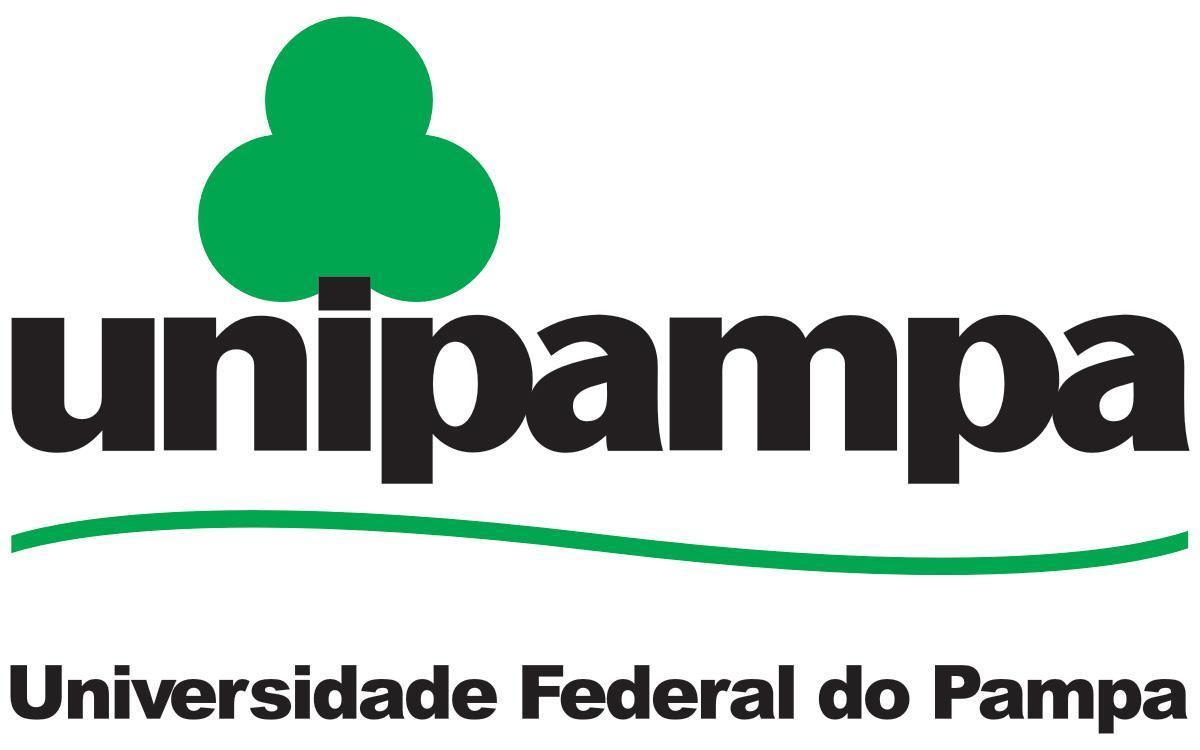 PARECER CIRCUNSTANCIADO DA BANCA EXAMINADORA ☒Mestrado       ☐ DoutoradoEm vista do parecer acima considero o Relatório Crítico-Reflexivo do(a) aluno(a)  ☐Aprovado 		☐ Não aprovadoJaguarão, XX de XXX de XXX.                                                               ______________________________Assinatura do PresidenteNome do candidato: Nome do candidato: Nome do candidato: Nome do Programa: Programa de Pós-Graduação em EducaçãoNome do Programa: Programa de Pós-Graduação em EducaçãoNome do Programa: Programa de Pós-Graduação em EducaçãoBanca Examinadora: Banca Examinadora: Banca Examinadora: Data: Data: Campus: JaguarãoTítulo: “”Título: “”Título: “”NºParecer com ConceitoParecer com Conceito01020304050607080910